МИНИСТЕРСТВО НАУКИ И ВЫСШЕГО ОБРАЗОВАНИЯ РОССИЙСКОЙ ФЕДЕРАЦИИФЕДЕРАЛЬНОЕ ГОСУДАРСТВЕННОЕ АВТОНОМНОЕ ОБРАЗОВАТЕЛЬНОЕ УЧРЕЖДЕНИЕ ВЫСШЕГО ОБРАЗОВАНИЯНациональный исследовательский ядерный университет «МИФИ»Москва 2020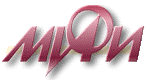 Институт 
интеллектуальных кибернетических системИнститут 
интеллектуальных кибернетических системИнститут 
интеллектуальных кибернетических системИнститут 
интеллектуальных кибернетических системИнститут 
интеллектуальных кибернетических системИнститут 
интеллектуальных кибернетических системКафедра №22 «Кибернетика»Кафедра №22 «Кибернетика»Кафедра №22 «Кибернетика»Кафедра №22 «Кибернетика»Кафедра №22 «Кибернетика»Кафедра №22 «Кибернетика»Направление подготовки 09.03.04 Программная инженерияНаправление подготовки 09.03.04 Программная инженерияНаправление подготовки 09.03.04 Программная инженерияНаправление подготовки 09.03.04 Программная инженерияНаправление подготовки 09.03.04 Программная инженерияНаправление подготовки 09.03.04 Программная инженерияПояснительная запискаПояснительная запискаПояснительная запискаПояснительная запискаПояснительная запискаПояснительная запискак ВКР на тему:к ВКР на тему:к ВКР на тему:к ВКР на тему:к ВКР на тему:к ВКР на тему:ГруппаГруппаСтудентСтудент(подпись)(подпись)(ФИО)(ФИО)РуководительРуководитель(подпись)(подпись)(ФИО)(ФИО)Научный консультантНаучный консультант(подпись)(подпись)(ФИО)(ФИО)